Занятие № 8Просмотрите видео ролик  стихотворения Д. Хармса «Очень очень вкусный пирог»https://www.youtube.com/watch?v=3IJ6lKAD2iwОтветь на вопросы:- Как ты думаешь из чего делают пирог?  ( Из теста, а тесто из муки,                                                                           воды и яйца.)- Что кладут внутрь пирога, чтобы он был вкусней?     (Начинку.)- Если в пирог  положить вишню то, как он будет называться? (вишнёвый, - яблоки?              ( яблочный)- сливу?                ( сливовый.)- капусту,          ( капустный)- картошку        (картофельный)- мясо.               ( мясной)- Как вы думаете, почему наш герой не дождался гостей?(Потому что от пирога исходил вкусный аромат и поэтому ему захотелось попробовать пирог.)- А как вы думаете он правильно поступил что не дождался гостей?                                                    (Нет, не правильно.)- А почему ты так думаешь?   (Потому что это не культурно принимать  гостей, когда нечем угостить.)Давай попробуем вместе пвторить это стихотворение. Ты должен подставить нужное слово в конце каждой строчки.Я захотел устроить бал,И я гостей к себе (позвал)Купил муку, купил творог,Испёк рассыпчатый (пирог)Пирог, ножи и вилки тут.Но что-то гости (не идут)Я ждал, пока хватило сил,Потом кусочек (откусил)Потом подвинул стул и селИ весь пирог в минуту (съел)Когда же гости подошли,То даже крошек (не нашли).( Проговаривают вместе с родителями)ИЗУЧАЕМ СОГЛАСНЫЙ ЗВУК  Т,Т*,  Буквы Т тПокажите детям картинку ( на следующем листе), спросите:- Что ты видешь на картинке? Произнеси. ( тыква, тигр)РАБОТАЕМ СО СЛОВОМ          ТЫКВА- Сколько слогов в слове  ТЫК – ВА?  ( 2)- На какой слог падает ударение?    ( на 1)- Назови первый звук в  слове? (Т)- Давай послушаем его, тянется ли он? Поется? ( нет)Если звук не тянется и не поется, то он какой? ( согласный)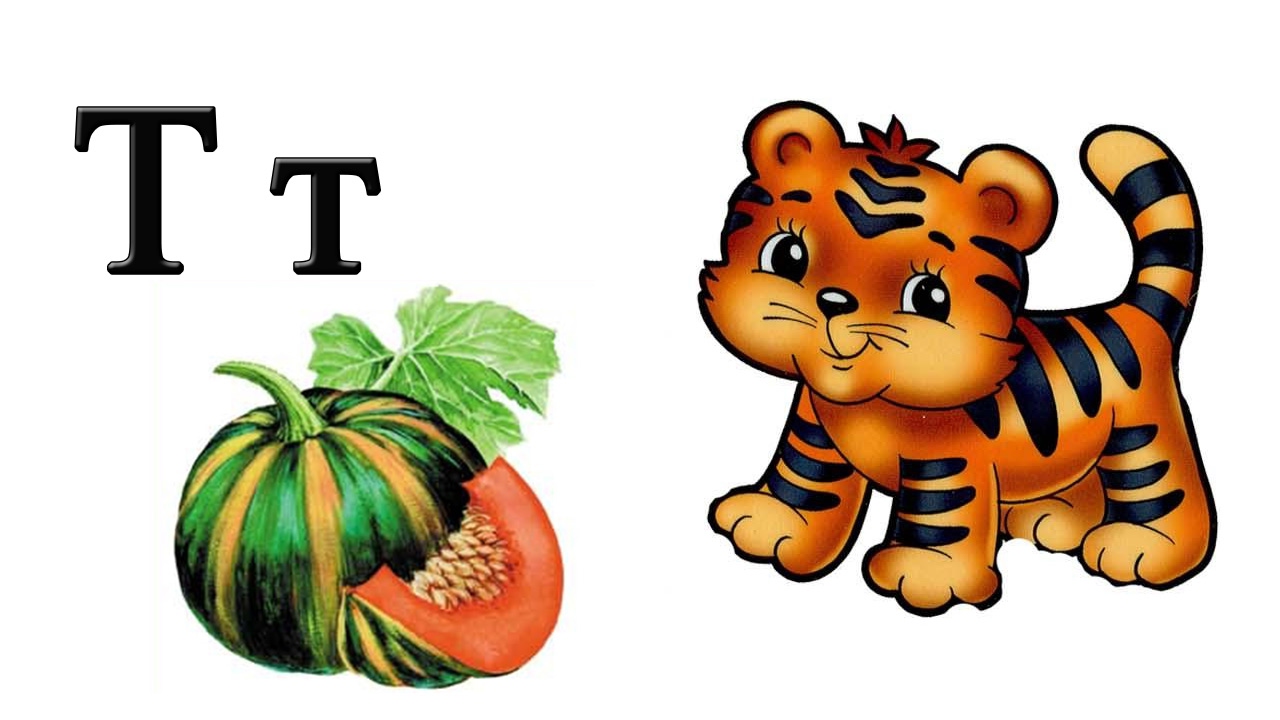 РАБОТА СО СЛОВОМ                ТИГР- Сколько слогов в слове  ТИГР?    (1)- Назови первый звук?   (Т*)-Как ты думаешь он гласный или согласный? ( согласный)  Почему? ( потому что он  не тянется, не поется и воздух  встречает преграду)-  Давай внимательно послушаем  каждый звук и ответим, чем он отличается друг от друга? ( один произносится твердо /Т/, другой – мягко /Т*/- Посмотри как пишется буква Т ( показ вверху картинки)  Пропишите эту букву в тетрадках ( прописывают одну строчку)Прочитай слоги:АТ   ОТ  УТ   ИТТА   ТО   ТУ   ТИ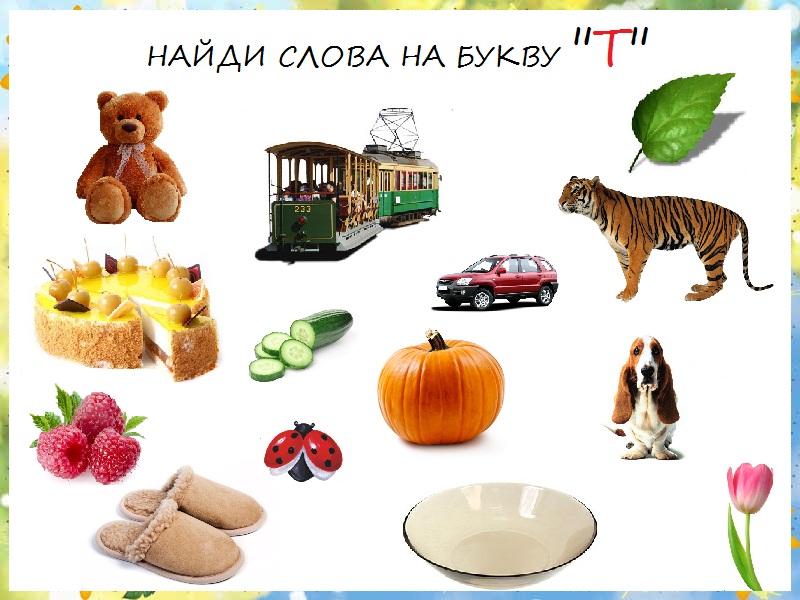 Найди  слово в котором звук Т  в начале слова. ( ТОПОР, ТОРТ)В каком слове мягкий звук  Т* (ТИГР)В каком слове звук Т в конце?   (КИТ)В каком слове звук Т в середине?  (МОЛОТОК)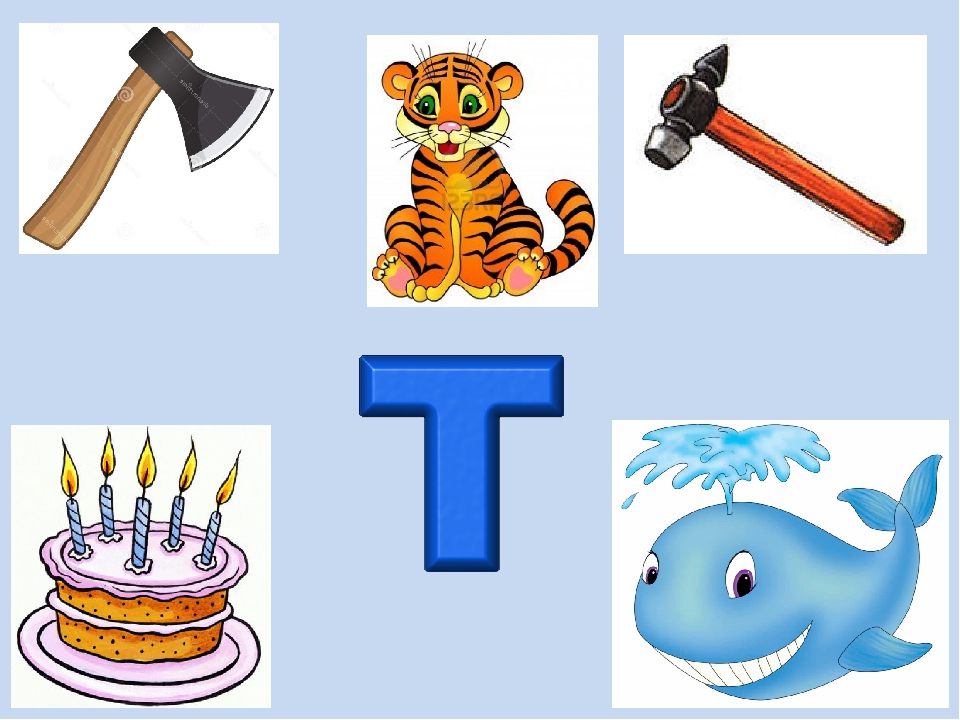 - С какой буквой познакомились?- Какие два звука она дает?